24. Jak przebiega trawienie i wchłanianie pokarmu?1. Wpisz w  ramki nad wagonami podane nazwy narządów układu pokarmowego zgodnie z kolejnością przesuwania się pokarmu.Dopisz własnymi słowami funkcje poszczególnych narządów. 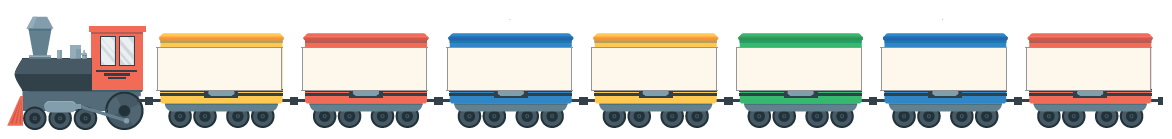 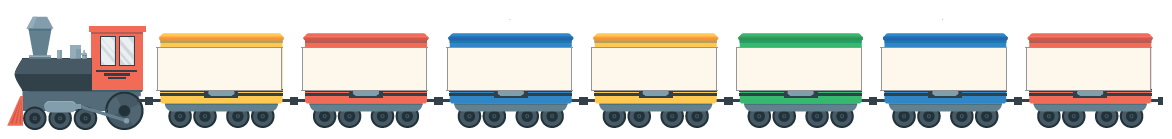 